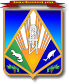 МУНИЦИПАЛЬНОЕ ОБРАЗОВАНИЕХАНТЫ-МАНСИЙСКИЙ РАЙОНХанты-Мансийский автономный округ – ЮграАДМИНИСТРАЦИЯ ХАНТЫ-МАНСИЙСКОГО РАЙОНАП О С Т А Н О В Л Е Н И Еот 31.01.2018                                                                                                  № 43г. Ханты-МансийскОб отмене постановления администрации Ханты-Мансийского района от 30.09.2013 № 237 «Об утверждении муниципальной программы Ханты-Мансийского района «Содействие занятости населения Ханты-Мансийского района на 2014 – 2019 годы»В целях приведения муниципальных нормативных правовых актов Ханты-Мансийского района в соответствие с действующим законодательством и Уставом Ханты-Мансийского района:1. Признать утратившими силу с 01.01.2018 постановления администрации Ханты-Мансийского района:от 30.09.2013 № 237 «Об утверждении муниципальной программы «Содействие занятости населения Ханты-Мансийского района 
на 2014 – 2019 годы»;от 14.03.2014 № 44 «О внесении изменений в постановление администрации Ханты-Мансийского района от 30 сентября 2013 года 
№ 237 «Об утверждении муниципальной программы «Содействие занятости населения Ханты-Мансийского района на 2014 – 2016 годы»;от 30.09.2014 № 288 «О внесении изменений в постановление администрации Ханты-Мансийского района от 30 сентября 2013 года 
№ 237 «Об утверждении муниципальной программы «Содействие занятости населения Ханты-Мансийского района на 2014 – 2016 годы»;от 10.02.2015 № 25 «О внесении изменений в постановление администрации Ханты-Мансийского района от 30 сентября 2013 года 
№ 237 «Об утверждении муниципальной программы «Содействие занятости населения Ханты-Мансийского района на 2014 – 2017 годы»;от 25.02.2015 № 36 «О внесении изменений в постановление администрации Ханты-Мансийского района от 30 сентября 2013 года 
№ 237 «Об утверждении муниципальной программы «Содействие занятости населения Ханты-Мансийского района на 2014 – 2017 годы»;от 10.04.2015 № 75 «О внесении изменений в постановление администрации Ханты-Мансийского района от 30 сентября 2013 года 
№ 237 «Об утверждении муниципальной программы «Содействие занятости населения Ханты-Мансийского района на 2014 – 2017 годы»;от 18.06.2015 № 136 «О внесении изменений в постановление администрации Ханты-Мансийского района от 30 сентября 2013 года 
№ 237 «Об утверждении муниципальной программы «Содействие занятости населения Ханты-Мансийского района на 2014 – 2017 годы»;от 13.10.2015 № 231 «О внесении изменений в постановление администрации Ханты-Мансийского района от 30 сентября 2013 года 
№ 237 «Об утверждении муниципальной программы «Содействие занятости населения Ханты-Мансийского района на 2014 – 2017 годы»;от 26.02.2016 № 55 «О внесении изменений в постановление администрации Ханты-Мансийского района от 30 сентября 2013 года 
№ 237 «Об утверждении муниципальной программы «Содействие занятости населения Ханты-Мансийского района на 2014 – 2017 годы»;от 26.02.2016 № 56 «О внесении изменений в постановление администрации Ханты-Мансийского района от 30 сентября 2013 года 
№ 237 «Об утверждении муниципальной программы «Содействие занятости населения Ханты-Мансийского района на 2014 – 2017 годы»;от 26.02.2016 № 57 «О внесении изменений в постановление администрации Ханты-Мансийского района от 30 сентября 2013 года 
№ 237 «Об утверждении муниципальной программы «Содействие занятости населения Ханты-Мансийского района на 2014 – 2017 годы»;от 02.03.2016 № 72 «О внесении изменений в постановление администрации Ханты-Мансийского района от 30 сентября 2013 года 
№ 237 «Об утверждении муниципальной программы «Содействие занятости населения Ханты-Мансийского района на 2014 – 2017 годы»;от 25.03.2016 № 107 «О внесении изменений в постановление администрации Ханты-Мансийского района от 30 сентября 2013 года 
№ 237 «Об утверждении муниципальной программы «Содействие занятости населения Ханты-Мансийского района на 2014 – 2018 годы»;от 20.06.2016 № 188 «О внесении изменений в постановление администрации Ханты-Мансийского района от 30 сентября 2013 года 
№ 237 «Об утверждении муниципальной программы «Содействие занятости населения Ханты-Мансийского района на 2014 – 2018 годы»;от 19.09.2016 № 284 «О внесении изменений в постановление администрации Ханты-Мансийского района от 30 сентября 2013 года 
№ 237 «Об утверждении муниципальной программы «Содействие занятости населения Ханты-Мансийского района на 2014 – 2018 годы»;от 15.11.2016 № 382 «О внесении изменений в постановление администрации Ханты-Мансийского района от 30 сентября 2013 года 
№ 237 «Об утверждении муниципальной программы «Содействие занятости населения Ханты-Мансийского района на 2014 – 2018 годы»;от 17.01.2017 № 14 «О внесении изменений в постановление администрации Ханты-Мансийского района от 30 сентября 2013 года 
№ 237 «Об утверждении муниципальной программы «Содействие занятости населения Ханты-Мансийского района на 2014 – 2019 годы»;от 16.05.2017 № 146 «О внесении изменений в постановление администрации Ханты-Мансийского района от 30 сентября 2013 года 
№ 237 «Об утверждении муниципальной программы «Содействие занятости населения Ханты-Мансийского района на 2014 – 2019 годы»;от 13.07.2017 № 200 «О внесении изменений в постановление администрации Ханты-Мансийского района от 30 сентября 2013 года 
№ 237 «Об утверждении муниципальной программы «Содействие занятости населения Ханты-Мансийского района на 2014 – 2019 годы»;от 19.10.2017 № 279 «О внесении изменений в постановление администрации Ханты-Мансийского района от 30 сентября 2013 года 
№ 237 «Об утверждении муниципальной программы «Содействие занятости населения Ханты-Мансийского района на 2014 – 2019 годы»;от 29.12.2017 № 403 «О внесении изменений в постановление администрации Ханты-Мансийского района от 30 сентября 2013 года 
№ 237 «Об утверждении муниципальной программы «Содействие занятости населения Ханты-Мансийского района на 2014 – 2019 годы».2. Опубликовать настоящее постановление в газете «Наш район» 
и разместить на официальном сайте администрации Ханты-Мансийского района. 3. Контроль за выполнением постановления возложить 
на заместителя главы района, курирующего деятельность комитета экономической политики.Глава Ханты-Мансийского района                                              К.Р.Минулин